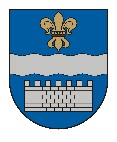   LATVIJAS REPUBLIKASDAUGAVPILS PILSĒTAS DOMEReģ. Nr. 90000077325, K. Valdemāra iela 1, Daugavpils, LV-5401, tālr. 65404344, 65404368, fakss 65421941 e-pasts info@daugavpils.lv   www.daugavpils.lv2021.gada 10.jūnija                                                                       Saistošie noteikumi Nr.33                                                                                                        (prot. Nr.24,  14.§)APSTIPRINĀTIar Daugavpils pilsētas domes 2021.gada 10.jūnijalēmumu Nr.364 Grozījums Daugavpils pilsētas domes 2013.gada 14.novembra saistošajos noteikumos Nr.55 “Daugavpils pilsētas pašvaldības saistošie noteikumi par nodevām”Izdoti saskaņā ar likuma “Par nodokļiem un nodevām” 12.panta pirmās daļas 1., 2., 4., 7., 9., 10. un 11.punktu, Ministru kabineta 2005.gada 28.jūnija noteikumu Nr.480 “Noteikumi par kārtību, kādā pašvaldības var uzlikt pašvaldību nodevas” 16.1punktuIzdarīt Daugavpils pilsētas domes 2013.gada 14.novembra saistošajos noteikumos Nr.55  “Daugavpils pilsētas pašvaldības saistošie noteikumi par nodevām” (Latvijas Vēstnesis, 2013., Nr.251, 2014., Nr.68, Nr.254, 2015., Nr.254, 2016., Nr.70, 2017., Nr.19, 2018., Nr.22) grozījumu un izteikt ar 4.2.punktu šādā redakcijā:“4.2. No nodevas samaksas par tirdzniecību publiskās vietās atbrīvotas:4.2.1. personas ar pirmās un otrās grupas invaliditāti, kuras pārdod 4.1.1.1. un 4.1.1.3.apakšpunktā minētās preces;4.2.2. pašvaldības iestādes, kuras darbojas tūrisma jomā;4.2.3. sabiedriskā labuma organizācijas (biedrības vai nodibinājumi), kuru darbības mērķis vērsts uz atbalsta sniegšanu personām ar invaliditāti.”.Domes priekšsēdētājs		                                   				I.PrelatovsDokuments ir parakstīts ar drošu elektronisko parakstu un satur laika zīmogu